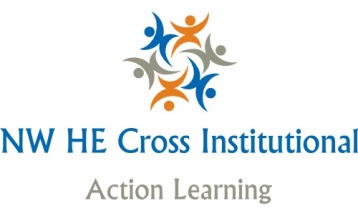 Managing an Action Learning Programme ChecklistAppoint a programme leadDefine the purpose of the Programme (aims and objectives)Formulate a programme team (champions / facilitators)Identify the stakeholders (sponsors, facilitators, set members)Identify the style and approach of action learning (methodology to be adopted)Develop a project plan Prepare a Gannt Chart (Timelines)Set up a communications portal Provide facilitator trainingOrganise set meetings in advancePromote the programmeSelect the set membersSend out joining instructionsRemind set members of forthcoming set meetingEvaluate the programmeShare the results of the evaluationHold a programme review meeting